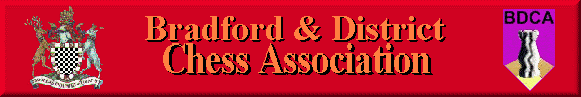 Bradford DCA Committee Meeting MinutesMeeting held 8th Januray 2015 at the Central Division Club, Clayton LanePresent: W Williams, A Bak, K Marsh, D BarlowApologies: L Crawford, J Holliday, C Wood1 Previous month’s meeting minutesThe previous month’s meeting minutes were approved.2 Matters ArisingNone3 Secretary’s ReportHepolite – College postponed both their fixtures due to illness. If these are not rearranged, College will forfeit both games 6-0.The Individual Lightning was jointly won by Andrew Bak and Matthew Webb.The Keith Trobridge Rapidplay was won by Peter Shaw.4 Competition Controller’s ReportThe website and Chessnuts are up to date with the current results.5 Website Editor’s ReportEverything is up to date.6 Treasurer’s ReportDB intending to send out bills for the 14/15 season. This includes outstanding ECF bills for the previous season.64 games were played by non-ECF members. A significant amount of these were odd games played by reserves. The BDCA could consider covering the £2 ECF board fee for these replacement players.7 ChesstivalMore ideas about possible ideas for Chesstival events were discussed including:Chess initiatives in schools/community centresChess summer schools, perhaps tying in with existing summer schoolsChess in parks and in Centenary SquareOrganising events around the CongressThe giant pieces have been moved from City Hall to the City Library.8 College VenueThere have been complaints about the coldness of the Polish Club. The Polish Club has changed ownership and for the time being is unavailable for College to play in. They will be playing at Central Division WMC until further notice.9 Ilkley C vs Bradford Destroyers postponed matchBradford Destroyers asked for a postponement of their match against Ilkley C. There was an error in the handbook which Bradford’s captain did not realise and they thought they were due to be playing Shipley. By the time Bradford realised that they were due to be playing at Ilkley on the Monday night, it was too late to rearrange everybody’s transport to play and they asked for a postponement.AB emailed both captains asking them to rearrange the fixture if at all possible. However if a rearrangement was not possible, then Ilkley C would win the match 6-0 by default as AB emailed all the club captains at the beginning of the season pointing out the error in the handbook. In addition, the BDCA website and Chessnuts had the corrected fixtures posted. However in this instance, Bradford would not be deducted a league point for the default due to the error in the handbook.10 Hepolite Outstanding College FixturesHepolite – College postponed both their fixtures due to illness. If these are not rearranged, College will forfeit both games 6-0.Defaults/lack of flexibilityA lot of teams have only been able to field five players in this year’s Hepolite. There will be a review of the Hepolite at the AGM so this might be looked at then.11 Digital ClocksIt would be feasible to loan two clocks to each club to start getting the league used to playing with digital clocks, while leaving enough clocks at the Bradford Chess Club to run the individual tournaments with.12 Fattorini TrophyAB is in possession of the Fattorini Trophy. This could be awarded in a similar style to the Gambit Trophy in the Leeds CA. The player who scores the most points across the League, Hepolite, Individuals and Clough will win the trophy. This will be discussed at the AGM for the 2015/16 season.13 AOBThere is no accessible local history of Bradford Chess and it would be interesting to source various information about it e.g. the identities of the people who named the various trophies. Could do interviews with local players etc. The Yorkshire Chess website is planning to publish some history of Bradford Chess Club, so this could be a start for future research.WW suggested the possibility of having some sort of book-sharing service across the Bradford leagues for players to borrow/buy books from other players.Meeting ClosedThe next meeting will take place on Thursday 5th February 2015 at Central Division WMC, 8pm.